	ПРЕСС-РЕЛИЗ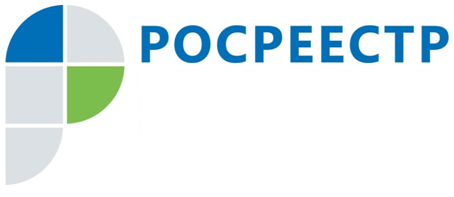 В Управлении Росреестра по Московской области прошла рабочая встреча с руководством региональной нотариальной палатыИсполняющий обязанности руководителя Управления Росреестра по Московской области (Управление) Роман Ларин в рамках заседания рабочей группы обсудил с президентом Московской областной Нотариальной Палаты Станиславом Смирновым порядок взаимодействия в рамках оказания услуг Росреестра в электронном виде.В соответствии с действующим регламентом после нотариального удостоверения сделки или оформления наследства заявитель может воспользоваться услугой нотариуса по подаче документов в Росреестр. В этом случае нотариус, удостоверивший сделку, выдавший свидетельство о праве на наследство или совершивший иное нотариальное действие, на основании которого возникает право, вместо правообладателя подает документы на регистрацию этого права, в том числе в электронном виде.По словам Романа Ларина Управление заинтересовано в росте показателей по предоставлению нотариально заверенных документов на регистрацию именно в электронном виде. В этом случае регистрация осуществляется в кратчайшие сроки – до одних суток, а гос. пошлина за регистрацию обходится заявителю на 30% дешевле.По статистике Управления количество заявлений, поступающих в электронном виде, растет. Эту позитивную динамику также важно перенести в сферу взаимодействия с нотариусами. По данным на начало года около 15% электронных обращений поступало именно от нотариусов.В свою очередь президент Московской областной Нотариальной Палаты Станислав Смирнов отметил, что наращивание объемов оперативного электронного взаимодействия по вопросам регистрации прав остается предметом постоянного внимания региональной нотариальной палаты. Вместе с тем важно оперативно устранять возникающие технические проблемы, связанные с предоставлением услуг Росреестра в электронном виде. Решающее значение в работе по этому направлению может иметь тесное взаимодействие в рамках совместной рабочей группы с участием представителей палаты.Обязательства сторон по оптимизации электронного взаимодействия по итогам заседания зафиксированы в совместном протоколе рабочей группы. Речь идет о  первоочередных мерах по формированию эффективного механизма оперативного устранения технических ошибок и проверки сведений в представленных документах.Страница Управления Росреестра по Московской области в Facebook:https://www.facebook.com/rosreestr.50Пресс-служба Управления Росреестра по Московской области:Колесин Никита ypravleniemo@yandex.ru+7 (915) 206-52-51